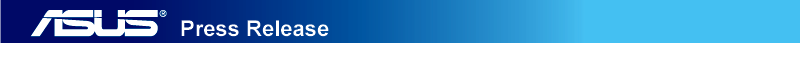 ASUS MeMO Pad: il nuovo tablet Android da 7 pollici dal prezzo allettanteUn tablet Android 4.1 compatto ed elegante, con display multi-touch ad alta risoluzione e slot per memory card disponibile a soli 179 euroMilano Design Week, 9-14 Aprile 2013 - Si chiama MeMO Pad™ il nuovo tablet Android da 7 pollici che va affiancarsi alla fortunata serie ASUS Transformer Pad™, completando la gamma di tablet Android a firma ASUS. Compatto, pratico ed elegante, il nuovo MeMO Pad™ può contare su un display multi-touch a 10 punti di contatto dall’ottima luminosità e dalla risoluzione di 1024 x 600 pixel (169 PPI), oltre a offrire anche uno slot di espansione per schede SD fino a un taglio massimo di 32 GB. MeMO rappresenta la contrazione delle parole "My Mobile. My Moment", acronimo scelto da ASUS per suggerire da subito il posizionamento del nuovo device, quale tablet ideale per gli utenti sempre in movimento, già a partire dalle dimensioni contenute: soli 196,2 per 119,2 mm e uno spessore di appena 11,2 mm. ASUS MeMO Pad™ infatti si può tenere con facilità nel palmo di una sola mano ed è caratterizzato da un'originale e pratica finitura antiscivolo e antigraffio della cover, realizzata con una trama tridimensionale a taglio diamante e disponibile in due differenti colori: Sugar White e Titanium Gray.ASUS MeMO Pad™ adotta Android 4.1 Jelly Bean e dispone di una CPU VIA WM8950 a 1 GHz affiancata dalla sezione grafica Mali-400 per garantire reattività e fluidità d’uso e la migliore esperienza di navigazione sul web. Il display multi-touch a 10 punti con retroilluminazione LED offre una risoluzione di 1024 x 600 pixel, con una densità di 169 punti per pollice e un ampio angolo di visualizzazione di 140 gradi, mentre la luminosità di 350 nit offre massima nitidezza delle immagini anche all’aperto. Altrettanto elevata è la qualità assicurata al comparto audio dalle tecnologie ASUS SonicMaster e MaxxAudio, garanzia di eccellente fedeltà e resa sonora. ASUS MeMO Pad™ dispone di 16 GB di spazio di archiviazione interna, cui si potrebbero aggiungere fino a 32 GB ulteriori usando lo slot per schede micro SD. Numerosi invece i servizi e le applicazioni esclusive ASUS già preinstallate, quali SuperNote Lite, BuddyBuzz, ASUS WebStorage, ASUS Studio e MyPainter o ancora l’esclusivo WebStorage Online Office, ideali per il multimedia e il lavoro e per massimizzare la produttività individuale o cominciare a divertirsi da subito, offrendo così la più ricca e versatile esperienza d’uso. Le immagini in alta risoluzione sono scaricabili nell’area download Asus all’indirizzo www.press-portal.it.Seguici su Facebook:http://www.facebook.com/ASUS.Italia### ASUS, tra i primi tre vendor a livello worldwide di PC portatili consumer e leader nella produzione delle schede madri più vendute e premiate al mondo, è uno dei principali protagonisti della nuova era digitale. Sinonimo di qualità in tutto il mondo, ASUS offre soluzioni in grado di soddisfare le più diverse esigenze, dal segmento office a quello dei personal device e della digital home, con un portafoglio prodotti estremamente ampio, che include anche netbook, schede grafiche, drive ottici, PC desktop, server, soluzioni wireless e di networking. Nel corso del 2012 ASUS ha ottenuto 4168 riconoscimenti da parte della stampa di tutto il mondo, affermandosi sulla scena globale per la creazione di nuove categorie di prodotto che hanno rivoluzionato il mercato IT, come l’Eee PC™. Nell'ultimo biennio diverse ricerche indipendenti hanno qualificato ASUS come n.°1 per affidabilità nella classifica dei produttori di PC portatili, a testimonianza dell’impegno verso l’eccellenza tecnologica e della qualità costruttiva dei propri prodotti. Con oltre 11.000 dipendenti, un reparto di R&D all'avanguardia che vanta 3.100 ingegneri, ASUS ha chiuso il 2011 con un fatturato di 11,9 miliardi di USD.www.asus.itPer ulteriori informazioni e materiale fotografico:Sara Argentina – Tania AcerbiPrima Pagina ComunicazionePiazza Grandi 19 - 20129 Milanoe-mail: asus@primapagina.itTel. +39 02 91.33.98.20Fax +39 02 76.11.83.04SPECIFICHE TECNICHESPECIFICHE TECNICHECPU / GPUVIA WM8950 (1GHz)/ Mali-400VIA WM8950 (1GHz)/ Mali-400Sistema operativoAndroid™ 4.1 Jelly BeanDisplay7 pollici(1024 x 600 pixel, 169PPI) retroilluminato LED10 punti multi-touchAngolo di visualizzazione di 140°Luminosità: 350nitsFotocamera frontaleSensore 1MP retroilluminato, f/2.0con acquisizione video HD720pa 30fpsStorageRAM: 1GBSpazio di archiviazione: 16GB con slot per schede micro SD (fino a 32GB)5GB di spazio cloud gratuito a vita con ASUS WebStorageWireless802.11b/g/n Wi-Fi Connettività3,5mm cuffia/microfonoMicrofonoPorta micro-USB SensoriG-SensorApplicazioni ASUS preinstallateSuperNote LiteASUS WebStorageASUS WebStorage Online OfficeASUS StudioBuddyBuzzMyPainterMyBitCastBatteria7 ore(16Wh polimeri di litio, 4270mAh)Colori disponibiliSugar White/Titanium GrayDimensioni196,2x 119,2x 11,2 mmPeso358 grammi